
河南省2022年统一考试录用公务员参加省委台办面试人员名单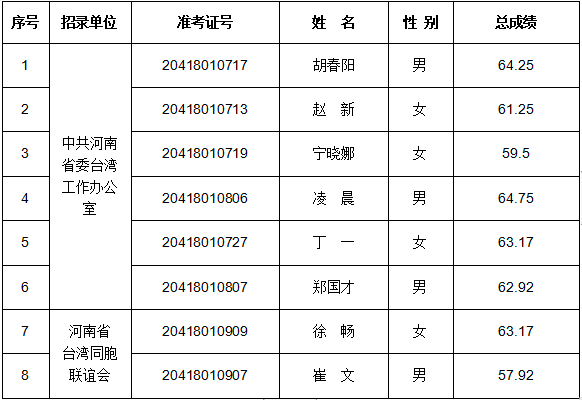 